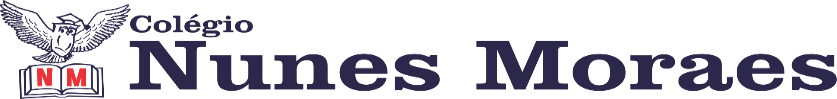 AGENDA DIÁRIA 2º ANO, 23 DE MARÇO1ª AULA:  PORTUGUÊS/TEXTOObjeto de Conhecimento: Leitura e compreensão.Aprendizagens Essenciais: Ler e compreender textos cartazes de divulgação de campanha de conscientização, reconhecendo-os como um gênero publicitário e identificando as partes que os compõem.Capítulo 4: Conscientizar para mudar atitudes.Explicação e atividade: livro de atividades suplementares páginas 24 a 26.Para casa: no livro de atividades suplementares página 27.Leitura da semana: no paradidático Mariana do Contra.2ª AULA: MATEMÁTICAObjeto de Conhecimento: Orientação e localização.Aprendizagens Essenciais: Descrever a posição de objetos no espaço tendo o próprio corpo como referência.Capítulo 5: Um mundo de formas.Explicação e atividade: páginas 114 a 116.Para casa: não haverá.3ª AULA: REDAÇÃO/LÍNGUA PORTUGUESAObjeto de Conhecimento: Cartaz de divulgação de campanha de conscientização.Aprendizagens Essenciais: Planejar e produzir cartaz de divulgação de campanha de conscientização, considerando a formatação e a diagramação específica do gênero.Capítulo 4: Conscientizar para mudar atitudes.Explicação e atividade: páginas 97 e 98.Para casa: não haverá.4ª AULA:  CIÊNCIAS Objeto de Conhecimento: Comprovando a importância da luz do Sol para as plantas.Aprendizagens Essenciais: Investigar e analisar a importância da água e da luz para a manutenção da vida das plantas em geral. Analisar as relações entre as plantas e o ambiente.Capítulo 4: Vida das plantas.Explicação e atividade: página 70 (quarto dia – Após o furo na caixa).Para casa: páginas 80 e 81.Forte abraço!